Physician Shadowing ProgramNow accepting applications for June 2020 Cohort for the following dates: June 8th, June 12th, June 22nd, & June 26th ******DUE DATE FOR APPLICATION: April 15th, 2020******Please submit all applications to info@projectdiversifymed.comWelcomeProject Diversify Medicine offers physician shadowing experience for aspiring doctors with promise. Selected applicants will receive a hands-on clinical experience with Dr. Ashley Denmark, a board-certified family medicine physician. Shadowing will be at  her clinic based in Saint Louis, MO.Criteria:18 years of age or olderMust be enrolled in accredited 4 year undergrad, 2 year community college or non-traditional medical school applicant Must be on pre-med track with plans to apply to medical schoolPersonal InformationName: __________________________       Date: 		         Phone Number: _______________Address: ________________________   City/State/Zip: ___________    DOB: ________________Academic Background(List every college, university, professional school, or higher institution previously attended)Interests & AvailabilityPlease select the doctor shadowing session you prefer. (Check only one)___ Summer Session			__ Fall Session___ Spring Session			__ Winter SessionWhy do you want to become a doctor?_________________________________________________________________________________________________________________________________________________________________________________________________________________________________________________________________________________________________________________________________________________________________________________________________________________________________________________________________________________________________________________________________________________________________________________________________________________________________________________________________________________Have you had clinical experience before? If so, please explain._________________________________________________________________________________________________________________________________________________________________________________________________________________________________________________________________________________________________________________________________________________________________________________________________________________________________________________________________________________________________________________________________________________________________________________________________________________________________________________________________________________What are your goals during this clinical experience??_________________________________________________________________________________________________________________________________________________________________________________________________________________________________________________________________________________________________________________________________________________________________________________________________________________________________________________________________________________________________________________________________________________________________________________________________________________________________________________________________________________Print Name: _________________________________________Signature:___________________________________________Date: ______________________________________________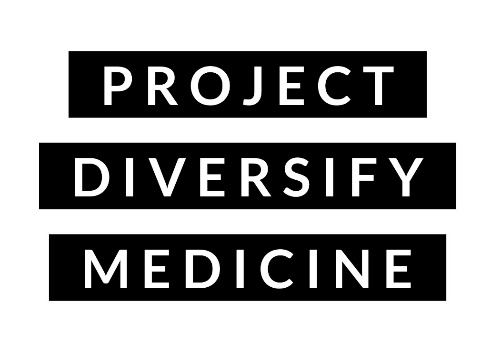 Institutions AttendedDate of Attendance from (m/y) to (m/y)Degree, TitleB.S., MPH, Post BaccDegree MajorDate of Graduation from (mm/dd/yy)GPA/ Class Rankcollege/universitycollege/universitypost bacc programgraduate schoolgraduate school